KАРАР                                                                                                РЕШЕНИЕО редакционной комиссии первого заседания Совета сельского поселения Качегановский сельсовет муниципального района Миякинский  район  Республики БашкортостанВ соответствии со статьей 26 Регламента Совета сельского поселения Качегановский сельсовет муниципального района Миякинский район Республики Башкортостан Совет сельского поселения Качегановский сельсовет муниципального района  Миякинский  район Республики Башкортостан решил:избрать редакционную комиссию первого заседания Совета сельского поселения Качегановский сельсовет муниципального района Миякинский  район Республики Башкортостан в следующем составе:1. Хабиров Ильмир Залифович, избирательный округ № 7.     Председательствующий на заседанииСовета сельского поселения Качегановский сельсоветмуниципального района Миякинский районРеспублики Башкортостан                                                 Г.Р. Кадырова    с. Качеганово24 сентября 2019 года№ 3Башkортостан РеспубликаhыМиeкe районы муниципаль районыныn Кoсoгeн ауыл советы ауыл билeмehе 		Советы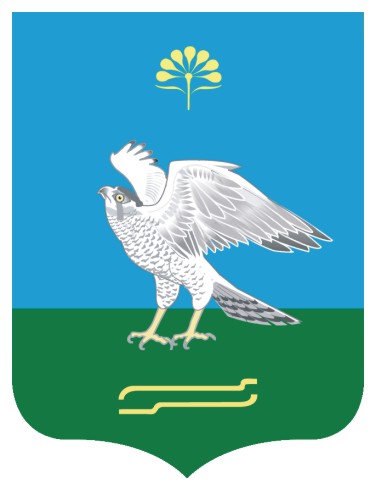 Совет сельского поселения Качегановский сельсовет муниципального района Миякинский район       Республики  БашкортостанБашkортостан РеспубликаhыМиeкe районы муниципаль районыныn Кoсoгeн ауыл советы ауыл билeмehе 		СоветыСовет сельского поселения Качегановский сельсовет муниципального района Миякинский район       Республики  Башкортостан